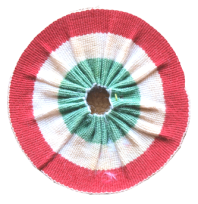 MÁRCIUSI PROGRAMMárcius 1. keddMadárovi foglalkozás / Tádé, Mazsola/“ Tavaszi ébredés ”Március 15.  Nemzeti ÜnnepÓvodai megemlékezés  március 11. péntek/ Kérjük a gyerekek kokárdát tegyenek a kabátjukra ! /Március 21 – 25. Óvodai fotózás(Csoportok beosztása később)Március 22.  Víz Világnapja“ Vizes hét” március 21-től 31-igSéták csoportonkéntHóvirág kereső, Feneketlen –tó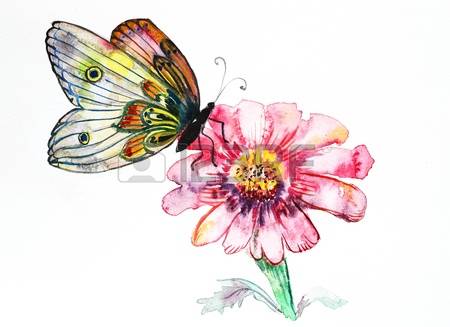 